T.C.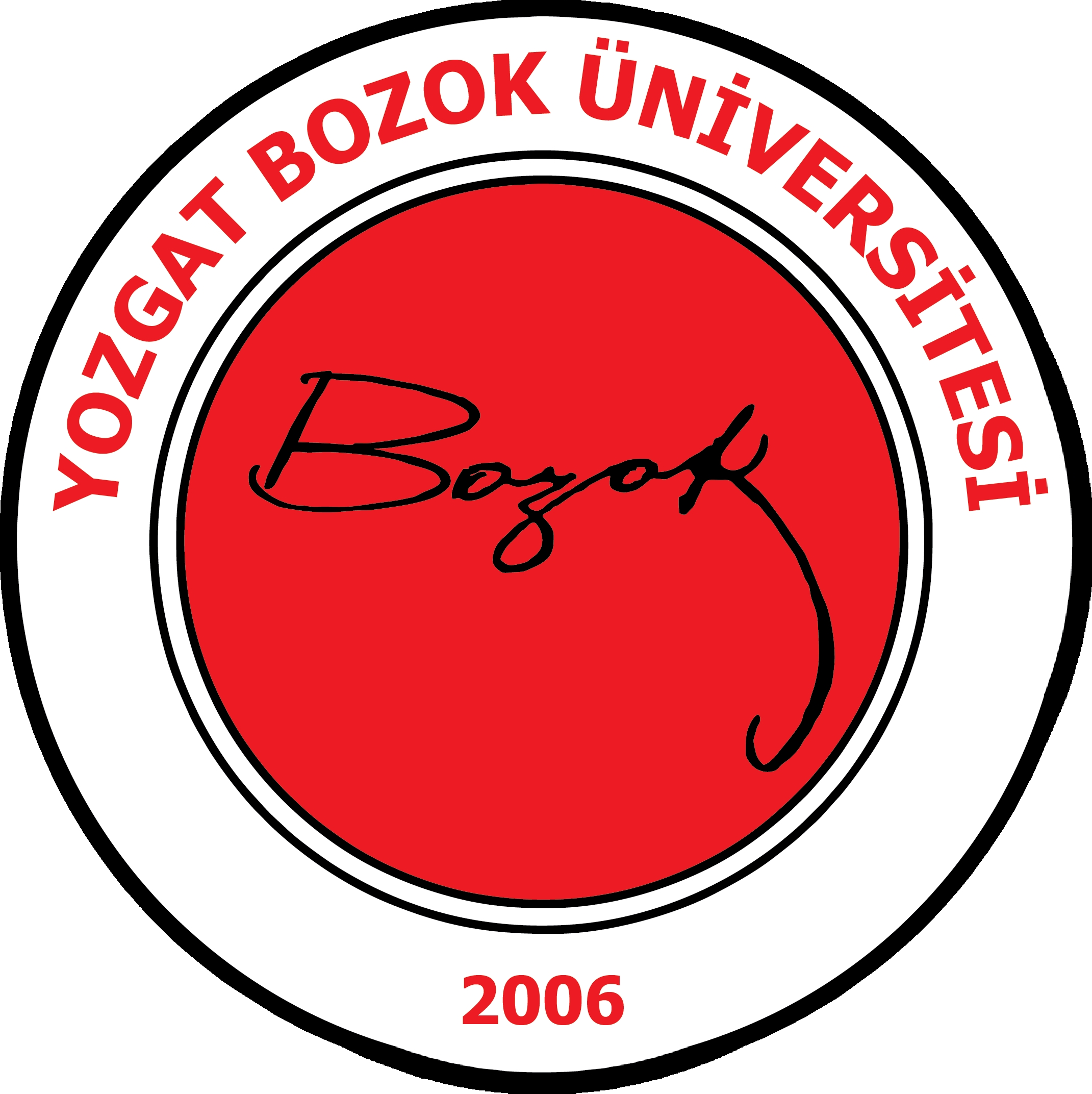 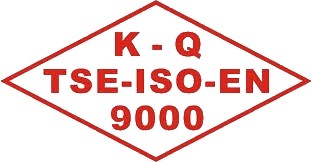 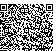 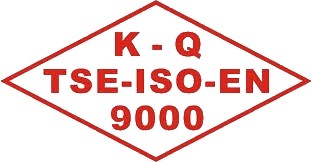 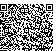 YOZGAT BOZOK ÜNİVERSİTESİ REKTÖRLÜĞÜTurizm Fakültesi Dekanlığı(Uygulama Oteli Döner Sermaye İşletmesi)ÇAMAŞIR YIKAMA – ÜTÜ DEPARTMANI ÇALIŞMA PLANIGÜNAÇILIŞKAPANIŞPAZARTESİ08:0017:00SALI08:0017:00ÇARŞAMBA08:0017:00PERŞEMBE08:0017:00CUMA08:0017:00CUMARTESİ08:0017:00PAZAR08:0017:00